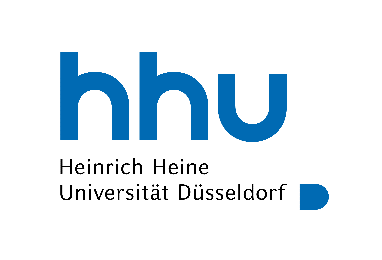 Fachschaft  PharmazieHeinrich-Heine-Universität DüsseldorfGeb. 26.31 U1 R41Universitätsstraße 140225 DüsseldorfTel.: 0211-8112516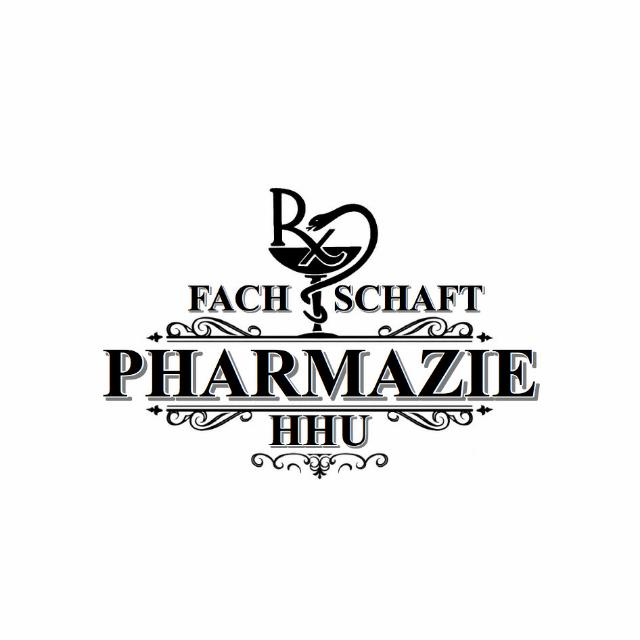 Protokoll der Präsenz-Fachschaft-Sitzung 15.11.2022Anwesende Räte:  	 Jonas Alhorn	 Samuel Kolorz	 Rojin Karacatas	 Evelyn Wolf Lukas Meyer	 Eunice Martins	 Marwa Mansouri	 Yousra Lmaslam Sarah Giffels	 Jonas Hoffmann	 Jona Sandström 	 Simon ToppeAnfang: 18:32Tagesordnung:TOP 0: RegulariaBeschlussfähigkeit wird festgestelltRedeleitung wird Lukas M. übertragenTOP 1: TutorienRaumbuchungen sollen überprüft werden, besonders für OC & QuantiNicht genutzte Räume sollen freigegeben werdenTOP 2: Stark-GesprächFür die ESAG sollen mehr Institute eingeladen werden Prof-Gespräch soll strukturiert sein Ersti-Fahrt ist unpassend, lieber in Kombination mit dem WinterzauberIn den nächsten Semestern soll wieder die Pharmanauten-Fahrt stattfindenIn den nächsten Semestern sollen die Professoren Mitspracherecht bei dem Zeitraum der Tutorien habenAuf die Außenwirkung der Studis in Onlineportalen achtenTOP 3: Pharma-PartyHelfende der ESAG aus den anderen Fachschaften werden auf die Gästeliste gesetztTOP 4: Pullis, Metro & InventurAbgabe der Vorschläge morgen in der Sprechzeit des FS-RefBeschlüsse werden durch Redeleitung & Protokollant unterzeichnetWir benötigen einen neuen Quittungsblock für den FS-VerkaufMaik besorgt welcheKeine Rückmeldung des InventurbeauftragtenVorgeschlagen wurden zunächst die SprechzeitenTOP 5: StudienorientierungstagFür die MatNat ist es der 19. Januar & Abklärung bis zum 2. DezemberSoll in Präsenz stattfinden, da dies als online Veranstaltung nicht gut funktioniert hatAbklärung der Schichten in Online-DateiVorgeschlagene Uhrzeit 10 bis 14 UhrTOP 6: SprechzeitenMaik & Freya sind jetzt immer Dienstag anwesendÜberlegung die zweite Sprechzeit auf Mittwoch zu verlegenTOP 7: KühlschrankBesorgung eines großen Kühlschranks für Saalputz & ESAGUmstellung an die Wand gegenüber dem Fenster Besorgung in der MetroMaximaler Betrag für den Kühlschrank sind 800 EuroEinstimmig beschlossen (10 dafür, 0 dagegen, keine Enthaltung)TOP 8: AbsolventenfeierÜberlegung, dass während des PJ die zwei Semester eine Feier abhaltenOrganisation bzw. Hilfe über die FachschaftEnde: 19:36Protokollführer: Samuel Kolorz